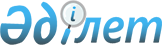 Об определении правительственного органа по делам Таможенного союза
					
			Утративший силу
			
			
		
					Постановление Правительства Республики Казахстан от 19 января 1999 года № 34. Утратило силу - постановлением Правительства РК от 14 апреля 2003 г. N 357

      Во исполнение решения Межгосударственного совета Республики Беларусь, Республики Казахстан, Кыргызской Республики и Российской Федерации от 22 октября 1997 года № 6 "О мероприятиях по дальнейшему развитию Таможенного союза" Правительство Республики Казахстан постановляет: 

      1. Определить Министерство иностранных дел Республики Казахстан координирующим правительственным органом по вопросам Таможенного союза. 

      2. Создать при Министерстве иностранных дел Республики Казахстан межведомственную рабочую группу по делам Таможенного союза из представителей (на уровне заместителей руководителей) Министерство иностранных дел, Министерства финансов, Министерства государственных доходов, Министерства энергетики, индустрии и торговли, Национального Банка (по согласованию) и Сил охраны государственной границы Министерства обороны Республики Казахстан с участием заинтересованных министерств и ведомств Республики Казахстан. При этом определить ответственными органами: 

      1) Министерство финансов и Министерство государственных доходов Республики Казахстан - в решении вопросов по таможенному делу, налоговому регулированию; 

      2) Министерство энергетики, индустрии и торговли Республики Казахстан - при решении вопросов, связанных с тарифным и нетарифным регулированием; 

      3) Национальный Банк Республики Казахстан (по согласованию) - при решении вопросов, связанных с валютным регулированием и контролем; 

      4) Силы охраны государственной границы Министерства обороны Республики Казахстан при решении вопросов, связанных с охраной внешних границ. 

      3. Министерству иностранных дел Республики Казахстан в месячный срок совместно с государственными органами, указанными в пункте 2 настоящего постановления, сформировать межведомственную рабочую группу по делам Таможенного союза. Персональный состав указанной группы представить в Канцелярию Премьер-Министра Республики Казахстан. 

      4. Настоящее постановление вступает в силу со дня подписания. 

    Премьер-Министр 

  Республики Казахстан 
					© 2012. РГП на ПХВ «Институт законодательства и правовой информации Республики Казахстан» Министерства юстиции Республики Казахстан
				